17.08.2023 года на базе Центра Гражданских инициатив прошло профилактическое мероприятие "Профилактика правонарушений".Профилактика правонарушений – важная составляющая формирования безопасного общества.Мероприятие прошло в формате квест игры по станциям. 
На каждой станции квест-игры присутствовали эксперты, которые проводили беседы с участниками и давали разъяснения по правилам поведения в обществе. Они рассказывали о последствиях нарушений закона и делились советами, как избежать ситуаций, которые могут привести к правонарушениям.
Экспертами мероприятия являлись:Богдашкина Виктория Дмитриевна - Депутат Государственного Собрания Республики Мордовия, учитель истории и обществознания школы №8;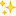 Позднякова Анна Сергеевна - Член общественный палаты Республики Мордовия;
Инкина Анна Сергеевна - Главный специалист отдела содействия КДН и ЗП;
Косолапова Янислава Вячеславовна - Инспектор ОПДН ОМВД России по Рузаевскому муниципальному району;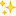 Чечков Руслан Евгеньевич - Инспектор ОПДН ОМВД России по Рузаевскому муниципальному району;Токаренко Андрей Вадимович - Инспектор группы по боевой и специальной подготовке ФКУ СИЗО - 2 УФСИН России по РМ; 
Безруков Азат Русланович - Заместитель начальника отдела молодёжных программ МАУ "Центр молодёжной политики и туризма".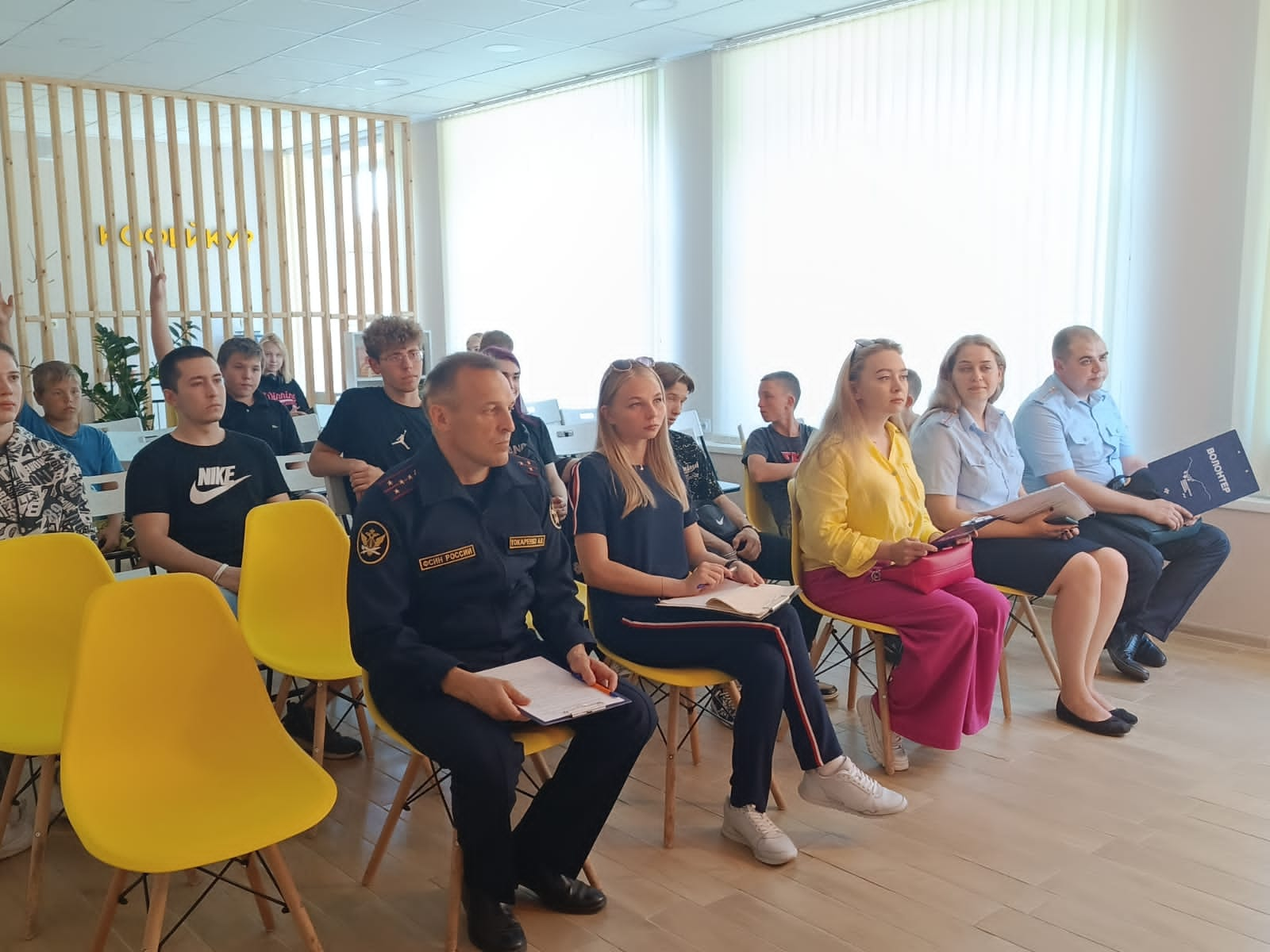 